LPrince August 2018 Mileage MapsTripMap#1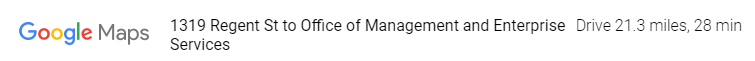 #2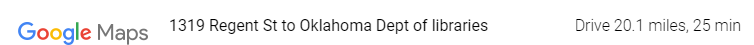 #3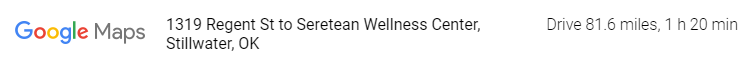 #4#5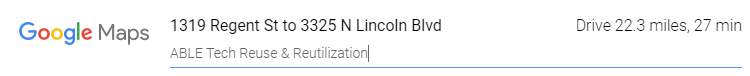 #6